Supply List for English 91 ½” or 2” three-ring binder6 tabbed dividers	Loose-leaf notebook paperFolder with two pocketsPost-it notes for annotating the textbookPencilsBlue/black ink pensHighlightersColored pencils/pens for editingBox of tissue and a ream of paper (optional but greatly appreciated)The students will also need a copy of Night by Elie Wiesel.  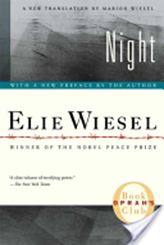 Timely notice will be given if any additional novels are required. 